Máte nás rádi – nekuřte…V úterý 8. 9. 2020 na náměstí Míru, v doprovodném programu filmového festivalu, mohou zájemci v době od 10 do 19 hodin získat informace o možnostech léčby závislosti na tabáku, proběhne zde měření oxidu uhelnatého z vydechovaného vzduchu, měření krevního tlaku, okysličení krve i plicních funkcí. Pořádá Krajská nemocnice T. Bati, a. s. s podporou statutárního města Zlína. 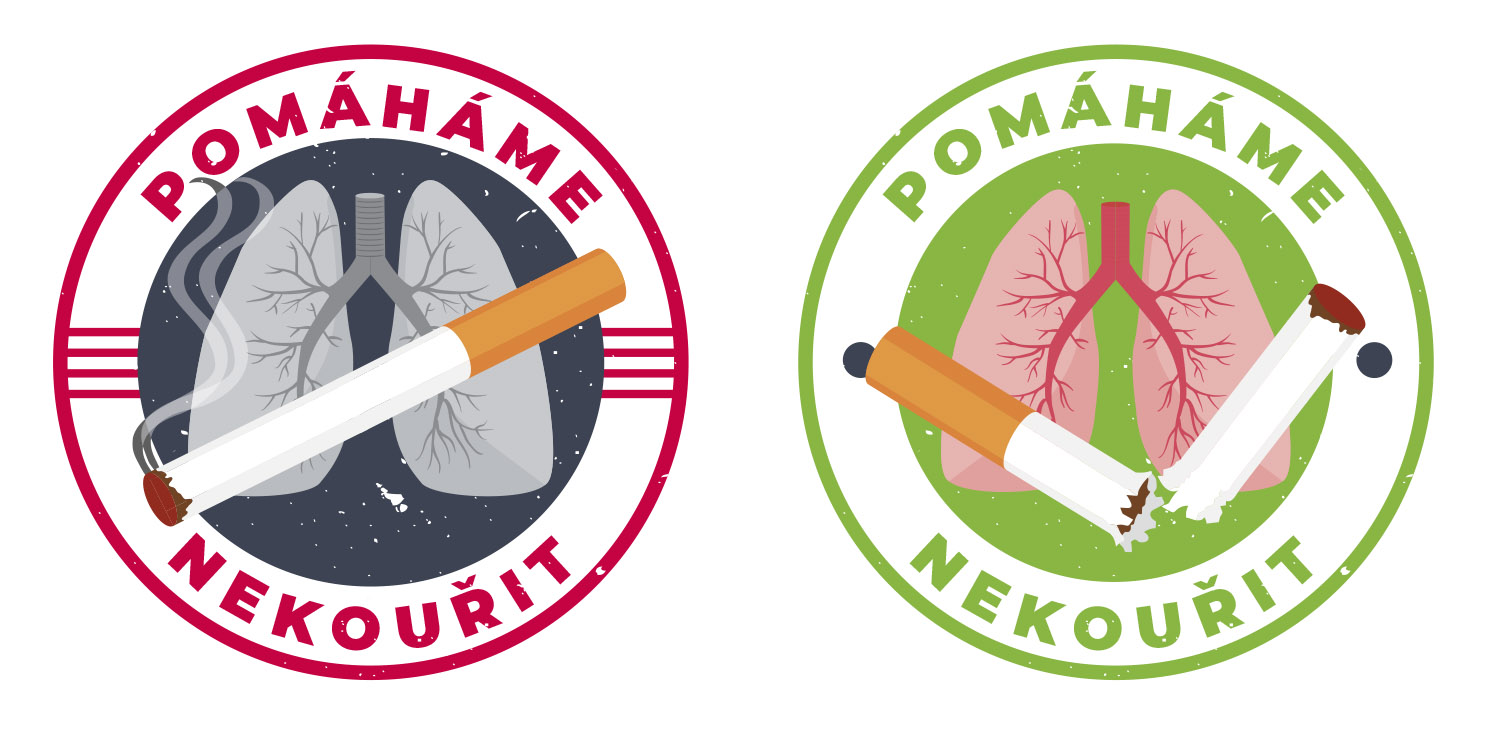 